20 .10.2021									№ 216.1На основании статьи 28 Федерального закона от 29.12.2012 № 273-ФЗ « Об образовании в Российской Федерации» , приказа Минпросвещения от 31.05.2021 №286 « Об утверждении федерального государственного образовательного стандарта начального общего образования» , приказа Минпросвещения от 31.05.2021 № 287 « Об утверждении федерального государственного образовательного стандарта основного общего образования» , в целях обеспечения нормативно-правового и организационного сопровождения введения новых Федеральных образовательных стандартов начального и основного общего образованияПРИКАЗЫВАЮ:Утвердить и ввести в действие Дорожную карту по подготовке , организации и введению ФГОС НОО и ООО ,утвержденные приказом Министеррства Просвещения РФ от 31.05.2021 № 286 и № 287, согласно Приложению № 1;Обеспечить использование графика перехода на обновленные ФГОС НОО и ООО на 2022-2027 годы , согласно Приложению № 2;Членам рабочих групп :Обеспечить исполнение задач перехода на обновленный ФГОС -2021 на уровень начального и основного общего образования , мероприятий дорожной карты в части своих полномочий;Проанализировать изменения в обновленных ФГОС НОО и ООО в срок до 01.04.2022 и результаты представить содержательных , методических и педагогических предложений для эффективного проектирования работы на педагогическом совете и Программы НОО и Программы ООО;Обеспечить проведение мониторинга нормативно-правовых и методических документов федерального , регионального и муниципального уровней о введении ФГОС НОО и ФГОС ООО на постоянной основе и учитывать их в работе;Разработать финальные проекты ООП НОО и ООП ООО в срок не позднее 1 июня 2022 года.Колотиловой С.Ю , Барковской О.Н. , Крыловой И.Е., Мавриной О.А. заместителям директора и Сухановой М.Э. заместителю директора по ВР обеспечить контроль исполнения мероприятий Дорожной карты в части своих полномочий;Колотиловой С.Ю , Барковской О.Н. , Крыловой И.Е., Мавриной О.А. заместителям директора , организовать информационное обеспечение постепенного перехода на обучение по новым ФГОС НОО и ФГОС ООО через размещение на сайте ОО информационных материалов для педагогов и родителей в разделе « ФГОС»;Секретарю учебной части  Клементьевой М.В. довести настоящий приказ до работников, в нем указанных, под подпись. Контроль  исполнения настоящего приказа оставляю за собой.Директор                                                                             А.Н.КнутовС приказом ознакомлены :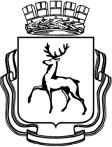 Департамент образования  администрации  города  Нижнего  НовгородаМуниципальное автономное общеобразовательное учреждение«Школа № 81»ПРИКАЗО подготовке к переходу  МАОУ « Школа № 81» на обучениепо ФГОС НОО, ФГОС ООО на 2021-2027 годыО подготовке к переходу  МАОУ « Школа № 81» на обучениепо ФГОС НОО, ФГОС ООО на 2021-2027 годыО подготовке к переходу  МАОУ « Школа № 81» на обучениепо ФГОС НОО, ФГОС ООО на 2021-2027 годы№ п.п.ФИОРоспись1Колотилова С.Ю.2Барковская О.Н.3Крылова И.Е.4Маврина О.А.5Суханова М.Э.